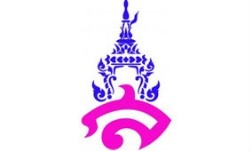 แผนการจัดการเรียนรู้ที่ ๑หน่วยการเรียนรู้ที่ ๒ สร้างคำตามความหมาย    		      	          เรื่อง การสร้างคำในภาษาไทย  (คำไทยแท้)วิชา ภาษาไทย			ชื่อรายวิชา ภาษาไทย ท ๒๒๑๐๑	        กลุ่มสาระการเรียนรู้ ภาษาไทยชั้น มัธยมศึกษาปีที่ ๒		ภาคเรียนที่ ๑ ปีการศึกษา ๒๕๖๔	       เวลา ๑ คาบ/๕๐ นาทีผู้สอน อาจารย์จารุวัลย์  พิมผนวชมาตรฐานการเรียนรู้	มาตรฐาน  ท ๔.๑ เข้าใจธรรมชาติของภาษาและหลักภาษาไทย  การเปลี่ยนแปลงของภาษาและพลังของภาษา  ภูมิปัญญาทางภาษา  และรักษาภาษาไทยไว้เป็นสมบัติของชาติตัวชี้วัด	ท ๔.๑ ม.๒/๑ สร้างคำในภาษาไทยจุดประสงค์การเรียนรู้	๑. นักเรียนสามารถอธิบายลักษณะของคำไทยแท้ (K)	 ๒. นักเรียนสามารถจำแนกคำไทยแท้ได้ (P)		๓. นักเรียนเห็นคุณค่าและใช้ภาษาไทยในการสื่อสารได้ถูกต้องเหมาะสม (A)สาระสำคัญ	การสร้างคำเป็นการนำคำมาสร้างเป็นคำใหม่ เพื่อให้เพียงพอต่อความต้องการใช้ในภาษาไทยมากขึ้น ซึ่งคำสมาสก็เป็นอีกหนึ่งการสร้างคำของไทย โดยการสมาสคำจะต้องเป็นคำที่มาจากภาษาบาลีและสันสกฤตเท่านั้นหากนำภาษาอื่นมารวมกันจะไม่จัดว่าเป็นคำสมาสสาระการเรียนรู้	๑. ลักษณะของคำไทยแท้คุณลักษณะอันพึงประสงค์	 ใฝ่เรียนรู้สมรรถนะสำคัญ	ความสามารถในการคิดการจัดกิจกรรมการเรียนรู้ขั้นนำ	๑. ครูยกตัวอย่างบัตรคำหน้าห้องเรียนให้นักเรียนอ่านทีละคน นักเรียนพิจารณาบัตรคำที่ได้ทีละคน และ ทบทวนเรื่อง คำไทยแท้ โดยดูจากบัตรคำที่ได้ว่าคำใดเป็นคำไทยแท้และคำใดที่ไม่ใช่ลักษณะของคำไทยแท้จากการ วิเคราะห์ลักษณะคำของนักเรียน	๒. นักเรียนยกตัวอย่างคำไทยแท้ด้วยตนเอง โดยให้นักเรียนค้นคว้าจากหนังสือ หรือสังเกตจากสภาพแวดล้อมในห้องเรียน โรงเรียนว่ามีสิ่งใดบ้างที่เป็นคำมูลในสภาพแวดล้อมของนักเรียน โดยยกตัวอย่างคน ละ ๑ คำขั้นสอน	๑. ครูใช้วิธีการสอนแบบอุปนัย ถามนักเรียนว่า ใครได้รับบัตรคำมูลที่มี ๑ พยางค์ยกมือขึ้น พร้อมทั้ง     ให้นักเรียนอ่านคำที่ได้รับ เพื่อให้นักเรียนระบุว่าเป็นคำไทยแท้หรือคำที่มาจากต่างประเทศ และครูตั้งคำถาม     ให้นักเรียนดังต่อไปนี้ คำที่นักเรียนได้รับมี ๑ พยางค์ มีความหมายในตัวเองหรือไม่ โดยตอบคำถามทีละคน      เพื่อทราบลักษณะการสังเกตคำมูล ๑ พยางค์ด้วยตนเอง (แนวคำตอบ 	พ่อ, แม่ คำมูลพยางค์เดียว คำไทยแท้ มีความหมายในตัวเอง 		ทูล, โปรด คำมูลพยางค์เดียว คำเขมร มีความหมายในตัวเอง 		กราฟ, โน้ต คำมูลพยางค์เดียว คำภาษาอังกฤษ มีความหมายในตัวเอง)	๒. ครูใช้วิธีการสอนแบบอุปนัยต่อ ถามนักเรียนว่า มีใครได้รับบัตรคำที่มากกว่า ๑ พยางค์หรือไม่ พร้อมทั้งให้นักเรียนอ่านคำที่ได้รับ เพื่อให้นักเรียนระบุว่าเป็นคำไทยแท้หรือคำที่รับมาจากต่างประเทศ และครูตั้งคำถามให้นักเรียนดังต่อไปนี้ คำที่ได้รับเมื่อแยกพยางค์ แต่ละพยางค์มีความหมายในตัวเองหรือไม่ เพื่อ ทราบลักษณะการสังเกตคำมูลหลายพยางค์ด้วยตนเอง (แนวคำตอบ 	ซูฮก, ก๋วยจั๊บ คำมูลสองพยางค์ คำภาษาจีน แยกพยางค์แล้วไม่มีความหมาย 		มะละกอ, กะละแม คำมูลสามพยางค์ คำภาษาไทย แยกพยางค์แล้วไม่มีความหมาย 				อิเล็กทรอนิกส์ คำมูลสี่พยางค์ คำภาษาอังกฤษ แยกพยางค์แล้วไม่มีความหมาย) 	๓. นักเรียนร่วมกันอภิปรายสรุปลักษณะของคำมูล (แนวการอภิปราย คำมูล คือ คำที่เป็นคำไทย หรือ ได้รับเอามาจากประเทศอื่น ๆ ก็ได้ และคำมูลจะไม่สามารถแยกออกเป็นหน่วยย่อยลงไปได้อีก คำมูลแบ่ง ออกเป็น ๒ ประเภท คือ คำมูลพยางค์เดียว และคำมูลหลายพยางค์) ขั้นสรุป	๑. ครูมอบหมายให้นักเรียนทำแบบฝึกหัดลงในสมุด โดยกำหนดหมวดหมู่ของคำ ได้แก่ ผลไม้  อาหาร กริยาท่าทาง  สิ่งของ แล้วให้นักเรียนเขียนคำมูลหมวดหมู่ละ ๕ คำ ส่งครูในชั่วโมง 	๒. นักเรียนและครูช่วยกันสรุปความรู้เรื่อง คำไทยแท้สื่อและแหล่งการเรียนรู้	๑. PowerPoint เรื่อง การสร้างคำในภาษาไทย คำไทยแท้		๒. แบบฝึกหัด เรื่อง คำไทยแท้การวัดและประเมินผลบันทึกหลังการสอน๑. ผลการสอน.............................................................................................................................................................................. .............................................................................................................................................................................. .............................................................................................................................................................................. .............................................................................................................................................................................. .............................................................................................................................................................................. ๒. ปัญหาและอุปสรรค.............................................................................................................................................................................. .............................................................................................................................................................................. ..............................................................................................................................................................................๓. ข้อเสนอแนะ.............................................................................................................................................................................. .............................................................................................................................................................................. ..............................................................................................................................................................................								ลงชื่อ......................................................									(อาจารย์จารุวัลย์  พิมผนวช)    						                 			ครูประจำวิชาแผนการจัดการเรียนรู้ที่ ๒หน่วยการเรียนรู้ที่ ๒ สร้างคำตามความหมาย    		      	          เรื่อง การสร้างคำในภาษาไทย  (คำสมาส)วิชา ภาษาไทย			ชื่อรายวิชา ภาษาไทย ท ๒๒๑๐๑	        กลุ่มสาระการเรียนรู้ ภาษาไทยชั้น มัธยมศึกษาปีที่ ๒		ภาคเรียนที่ ๑ ปีการศึกษา ๒๕๖๔	       เวลา ๑ คาบ/๕๐ นาทีผู้สอน นางสาวอรมณี วงค์กาฬสินธุ์ ครูพี่เลี้ยง อาจารย์จารุวัลย์  พิมผนวชมาตรฐานการเรียนรู้	มาตรฐาน  ท ๔.๑ เข้าใจธรรมชาติของภาษาและหลักภาษาไทย  การเปลี่ยนแปลงของภาษาและพลังของภาษา  ภูมิปัญญาทางภาษา  และรักษาภาษาไทยไว้เป็นสมบัติของชาติตัวชี้วัด	ท ๔.๑ ม.๒/๑ สร้างคำในภาษาไทยจุดประสงค์การเรียนรู้	๑. นักเรียนสามารถบอกความหมายและลักษณะของคำสมาสได้ (K)๒. นักเรียนสามารถสร้างคำสมาสได้ (P)		๓. นักเรียนเห็นคุณค่าและใช้ภาษาไทยในการสื่อสารได้ถูกต้องเหมาะสม (A)สาระสำคัญ	การสร้างคำเป็นการนำคำมาสร้างเป็นคำใหม่ เพื่อให้เพียงพอต่อความต้องการใช้ในภาษาไทยมากขึ้น ซึ่งคำสมาสก็เป็นอีกหนึ่งการสร้างคำของไทย โดยการสมาสคำจะต้องเป็นคำที่มาจากภาษาบาลีและสันสกฤตเท่านั้นหากนำภาษาอื่นมารวมกันจะไม่จัดว่าเป็นคำสมาสสาระการเรียนรู้	๑. หลักการสร้างคำสมาส	๒. ลักษณะของคำสมาส	๓. หลักการสังเกตคำสมาส	๔. หลักการอ่านคำสมาสคุณลักษณะอันพึงประสงค์	 ใฝ่เรียนรู้สมรรถนะสำคัญ	ความสามารถในการคิดการจัดกิจกรรมการเรียนรู้ขั้นนำ	๑. นักเรียนร่วมกันสนทนาแสดงความคิดเห็นเกี่ยวกับลักษณะของคำจากภาษาบาลีและสันสกฤตเพื่อทบทวนความรู้เดิม โดยมีครูคอยใช้คำถามกระตุ้นการคิด จากนั้นครูและนักเรียนร่วมกันสรุป
 	๒. ครูอธิบายว่าภาษาบาลีสันสกฤตสามารถนำมารวมกันแล้วเกิดเป็นคำใหม่ได้ จากนั้นครูโยงเข้าสู่เนื้อหาบทเรียนเรื่อง คำสมาสขั้นสอน๑. นักเรียนศึกษาความหมายของคำสมาสจากโปรแกรมนำเสนอที่ครูเตรียมมา จากนั้นร่วมกันอภิปรายแสดงความคิดเห็น ครูสรุปความหมายของคำสมาส แล้วสุ่มตัวแทนนักเรียนอธิบายความหมายของคำสมาสเพื่อตรวจสอบความเข้าใจของนักเรียนอีกครั้งหนึ่ง
	๒. นักเรียนศึกษาหลักการสังเกตคำสมาส โดยมีครูคอยอธิบายรายละเอียดพร้อมยกตัวอย่างประกอบการศึกษาของนักเรียน จากนั้นครูและนักเรียนร่วมกันสรุป
 	๓. ครูสุ่มตัวแทนนักเรียนจำนวน ๓-๕ คนให้อธิบายหลักการสังเกตคำสมาส เพื่อตรวจสอบความเข้าใจของนักเรียน
 	๔. นักเรียนศึกษาตัวอย่างการสร้างคำสมาสที่ครูเตรียมมา แล้วร่วมกันแสดงความคิดเห็น 	๕. นักเรียนทำใบงานเรื่อง คำสมาส ที่ครูแจกให้ โดยให้ตอบคำถาม และสร้างคำสมาสจากคำภาษาบาลีสันสกฤตที่ครูกำหนดให้ โดยมีครูคอยเดินสังเกตการทำงานของนักเรียนเป็นรายบุคคล และให้คำแนะนำเพิ่มเติม
ขั้นสรุป๑. นักเรียนซักถามข้อสงสัยเพิ่มเติม และร่วมกันสรุปความรู้เกี่ยวกับคำสมาสร่วมกันอีกครั้ง นักเรียนจดบันทึกรายละเอียดเพิ่มเติมลงในสมุดสื่อและแหล่งการเรียนรู้	๑. สื่ออิเล็กทรอนิกส์งานนำเสนอ PowerPoint เรื่อง คำสมาส
 	๒. สมุดจดบันทึก
 	๓. ใบงาน เรื่อง คำสมาสการวัดและประเมินผลบันทึกหลังการสอน๑. ผลการสอน.............................................................................................................................................................................. .............................................................................................................................................................................. .............................................................................................................................................................................. .............................................................................................................................................................................. .............................................................................................................................................................................. ๒. ปัญหาและอุปสรรค.............................................................................................................................................................................. .............................................................................................................................................................................. ..............................................................................................................................................................................๓. ข้อเสนอแนะ.............................................................................................................................................................................. .............................................................................................................................................................................. ..............................................................................................................................................................................ลงชื่อ.......................................................				ลงชื่อ......................................................	(อาจารย์จารุวัลย์  พิมผนวช)					(นางสาวอรมณี วงค์กาฬสินธุ์)    	      ครูประจำวิชา					           นักศึกษาฝึกปฏิบัติการสอนความเห็นของครูพี่เลี้ยง.............................................................................................................................................................................. .............................................................................................................................................................................. ..............................................................................................................................................................................ลงชื่อ................................................................							       	   	(อาจารย์จารุวัลย์  พิมผนวช)							   			      	ครูพี่เลี้ยงจุดประสงค์เครื่องมือ/วิธีการวัดเกณฑ์การประเมินหลักฐานการประเมินด้านความรู้๑. นักเรียนสามารถอธิบายลักษณะของพยางค์และคำมูลได้ด้านความรู้การถาม-ตอบด้านความรู้ผ่านเกณฑ์ร้อยละ ๘๐ด้านความรู้แบบประเมินพฤติกรรมด้านทักษะ๑. นักเรียนสามารถจำแนกและใช้คำมูลพยางค์เดียวและหลายพยางค์ได้๑. นักเรียนสามารถท่องจำบทอาขยานได้ถูกต้องด้านทักษะตรวจสมุดบันทึกและตรวจแบบฝึกหัดด้านทักษะผ่านเกณฑ์ร้อยละ ๘๐ด้านทักษะแบบประเมินพฤติกรรมด้านคุณลักษณะ๑. รักความเป็นไทย๗.๒ นักเรียนเห็นคุณค่าและใช้ภาษาไทยในการสื่อสารได้ถูกต้องเหมาะสม	ด้านคุณลักษณะแบบประเมินคุณลักษณะด้านคุณลักษณะผ่านเกณฑ์ร้อยละ ๘๐ด้านคุณลักษณะแบบประเมินคุณลักษณะจุดประสงค์เครื่องมือ/วิธีการวัดเกณฑ์การประเมินหลักฐานการประเมินด้านความรู้๑. นักเรียนสามารถบอกความหมายและลักษณะของคำสมาสได้ด้านความรู้การถาม-ตอบด้านความรู้ผ่านเกณฑ์ร้อยละ ๘๐ด้านความรู้แบบประเมินพฤติกรรมด้านทักษะ๑. นักเรียนสามารถสร้างคำสมาสได้ด้านทักษะการถาม-ตอบและตรวจแบบฝึกหัดด้านทักษะผ่านเกณฑ์ร้อยละ ๘๐ด้านทักษะแบบประเมินพฤติกรรมด้านคุณลักษณะ๑. รักความเป็นไทย๗.๒ นักเรียนเห็นคุณค่าและใช้ภาษาไทยในการสื่อสารได้ถูกต้องเหมาะสม	ด้านคุณลักษณะแบบประเมินคุณลักษณะด้านคุณลักษณะผ่านเกณฑ์ร้อยละ ๘๐ด้านคุณลักษณะแบบประเมินคุณลักษณะ